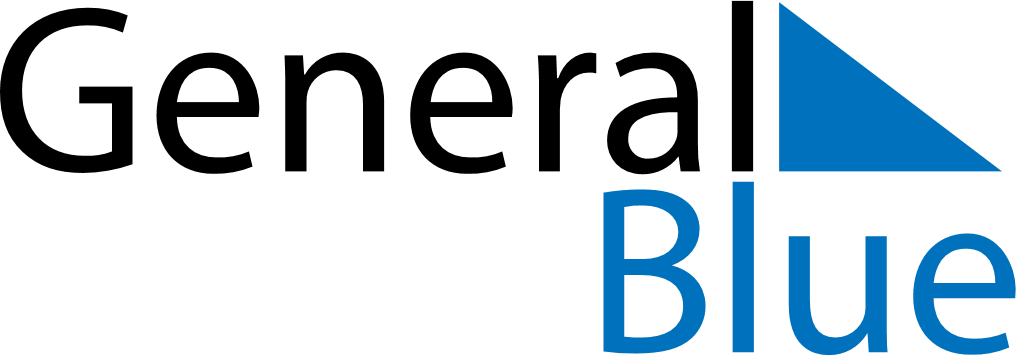 Weekly CalendarSeptember 27, 2020 - October 3, 2020Weekly CalendarSeptember 27, 2020 - October 3, 2020Weekly CalendarSeptember 27, 2020 - October 3, 2020Weekly CalendarSeptember 27, 2020 - October 3, 2020Weekly CalendarSeptember 27, 2020 - October 3, 2020Weekly CalendarSeptember 27, 2020 - October 3, 2020SUNDAYSep 27MONDAYSep 28MONDAYSep 28TUESDAYSep 29WEDNESDAYSep 30THURSDAYOct 01FRIDAYOct 02SATURDAYOct 03